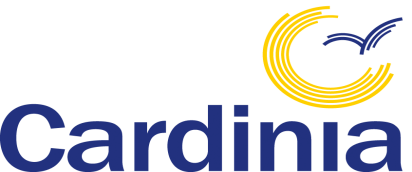 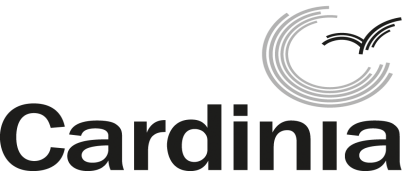 PUBLIC NOTICECARDINIA SHIRE COUNCILNOTICE OF INTENTION TO sell landCARDINIA SHIRE COUNCIL (“Council”) gives notice under section 189 and 190 of the Local Government Act 1989 (Act) of sell land at Pakenham (Land).  The Land adjoins 7 Lakeside Boulevard Pakenham and is part of the Council reserve known as Reserve number 2 on PS447403J and more particularly described as certificate of title volume 10653 folio 760, the land is an area of 500 square metres and a plan is available from Council’s customer service office. It is proposed that the Land be sold to the abutting owner at market value.  Any person may make a submission on the proposal.Any person proposing to make a submission under section 223 of the Act must do so by 5.00pm on the 16 March 2017.  All submissions will be considered in accordance with section 223 of the Act.  Submissions should refer to the address of the Land and should be addressed to the Chief Executive Officer and can be hand delivered to Council’s Office at 20 Siding Avenue, Officer or posted to the following address:Mr Garry McQuillanChief Executive OfficerCardinia Shire CouncilPO Box 7PAKENHAM     3810Any person requesting to be heard in support of his or her submission is entitled to be heard before Council (or a Committee established by Council for this purpose) or be represented by a person acting on his or her behalf, and will be notified of the time and date of the hearing.Submissions are not confidential and will be incorporated in full (including all personal information) into the agenda and minutes of the Council Meeting at which they are considered, will be available on Council’s website as part of the relevant agenda and minutes of meeting and will be made available for public inspection for a period of 12 months in accordance with all applicable statutory requirements including, without limitation, those prescribed by the Act.Following the consideration of any submissions, Council may decide to sell the Land, part of the Land or not sell the Land. For further enquiries please contact Russell Hodges on 1300 787 624.Garry McQuillanCHIEF EXECUTIVE OFFICER